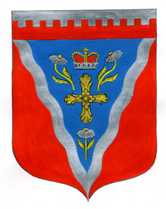 Администрация Ромашкинского сельского поселенияПриозерского муниципального района Ленинградской области                                                  П О С Т А Н О В Л Е Н И Е                                  от 04 октября 2023 года                                                                                        № 366 «О внесении изменений в административный регламент администрацииРомашкинского сельского поселения по предоставлению муниципальной услуги «Установка информационной вывески, согласование дизайн-проекта размещения вывески на территории  Ромашкинского сельского поселения», утвержденный постановлением администрации муниципального образования Ромашкинское сельское поселение Приозерского муниципального района Ленинградской области от 27 марта 2023 года № 114»В целях реализации мероприятий по разработке и утверждению административных регламентов предоставления муниципальных услуг в  Ромашкинском сельском поселени, в соответствии с Федеральным законом от 06.10.2003 года №131-ФЗ «Об общих принципах организации местного самоуправления» (с изменениями), Федеральным законом от 27.07.2010 года № 210-ФЗ «Об организации предоставления государственных и муниципальных услуг», руководствуясь постановлением администрации муниципального образования Ромашкинское сельское поселение «О порядке разработки и утверждения административных регламентов предоставления муниципальных услуг», Уставом Ромашкинского  сельского поселения Приозерского муниципального района Ленинградской области, администрация Ромашкинского сельского поселения Приозерского муниципального района Ленинградской области                                                     ПОСТАНОВЛЯЕТ:1. Внести в административный регламент администрации Ромашкинского сельского поселения по предоставлению муниципальной услуги «Установка информационной вывески, согласование дизайн-проекта размещения вывески на территории муниципального образования Ромашкинское сельское поселение», утвержденный постановлением администрации муниципального образования Ромашкинское сельское поселение Приозерского муниципального района Ленинградской области от 27 марта 2023 года № 114 (далее – Регламент), следующие изменения:1.1.  Пункт 2.2.1 Регламента изложить в следующей редакции:«2.2.1 В целях предоставления муниципальной услуги установление личности заявителя может осуществляться в ходе личного приема посредством предъявления паспорта гражданина Российской Федерации либо иного документа, удостоверяющего личность, в соответствии с законодательством Российской Федерации или посредством идентификации и аутентификации в Администрации Ромашкинского сельского поселения Приозерского муниципального района Ленинградской области, ГБУ ЛО «МФЦ» с использованием информационных технологий, предусмотренных в частях 10 и 11 статьи 7 Федерального закона от 27.07.2010 № 210-ФЗ «Об организации предоставления государственных и муниципальных услуг» (при наличии технической возможности)».1.2. Заявление на предоставление муниципальной услуги заполнять согласно Приложению.2. Опубликовать настоящее  Постановление на официальном сайте администрации Ромашкинского сельского поселения Приозерского муниципального района Ленинградской области http://ромашкинское.рф/.3.      Настоящее постановление вступает в силу с момента официального опубликования.4.      Контроль за исполнением настоящего постановления оставляю за собой.        Глава администрации                                                               С.В.ТанковЕ.А.Момот 88137999515